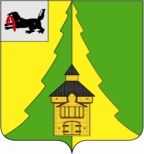 Российская ФедерацияИркутская областьНижнеилимский муниципальный районАДМИНИСТРАЦИЯПОСТАНОВЛЕНИЕОт «09» ноября 2022г.  № 957 г. Железногорск-Илимский«О поощрении Благодарственным письмом мэра Нижнеилимского муниципального района в связи с Днём сотрудника органов внутренних дел Российской Федерации»Рассмотрев материалы, представленные ОМВД России по Нижнеилимскому району, в соответствии с Постановлением мэра Нижнеилимского муниципального района № 1169 от 27.12.2016г. «Об утверждении Положения о Благодарственном письме мэра Нижнеилимского муниципального района», администрация Нижнеилимского  муниципального  районаПОСТАНОВЛЯЕТ:1. Поощрить Благодарственным письмом  мэра  Нижнеилимского муниципального района «За добросовестный труд, высокий профессионализм и в связи с профессиональным праздником «Днём сотрудника органов внутренних дел Российской Федерации»:1.1. Вологжину Галину Владимировну – старшего инспектора группы по исполнению административного законодательства ОМВД России по Нижнеилимскому району.1.2. Шестакова Владислава Руслановича – инспектора (ДПС) отделения ДПС ГИБДД ОМВД России по Нижнеилимскому району.2. Данное постановление подлежит официальному опубликованию в периодическом издании "Вестник Думы и администрации Нижнеилимского муниципального района" и размещению на официальном информационном сайте муниципального образования «Нижнеилимский район».3. Контроль   за  исполнением  настоящего  постановления  возложить на заместителя мэра района по социальной политике Т.К. Пирогову.Мэр   района	                              М.С. РомановРассылка: дело-2; АХО; Татауровой А.И.; ОМВД России по Нижнеилимскому району.А.И. Татаурова, 30691 